Pancake Manor 2It's now Saturday	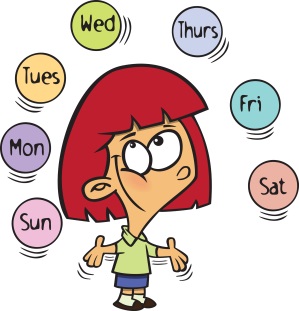 Wake up, wipe the sleep from your eyesIt's our favourite dayMama's gonna make us a treat when we riseSTEP ONEYou pour it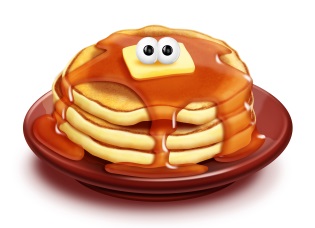 STEP TWO Then you flip itSTEP THREEThen you stack it, higher and higherIt's a Pancake Party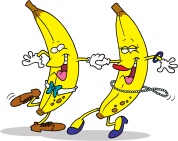 What a way to wake up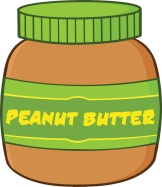 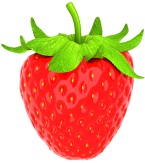 It's a Pancake PartyPour that syrupStrawberry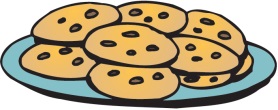 Banana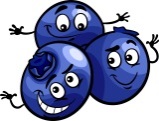 Peanut ButterChocolate ChipsBlueberry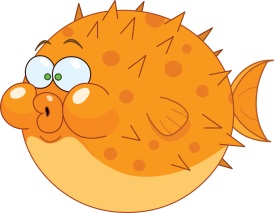 Fish(Just kidding)STEP ONEYou pour itSTEP TWO You flip it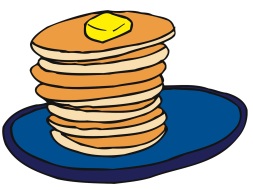 STEP THREEYou stack it, higher and higherIt's a Pancake PartyWhat a way to wake upIt's a Pancake PartyPour that syrupIt's a Pancake PartyWhat a way to wake upIt's a Pancake PartyPour that syrupWe live in a solar systemIn the center is the sun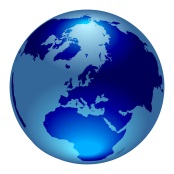 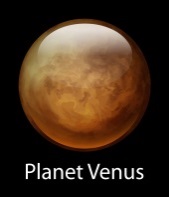 All the planets move around itWe’ve seen every single oneOrbiting the big bright sun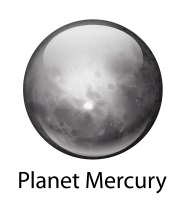 Orbiting the big bright sun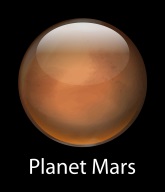 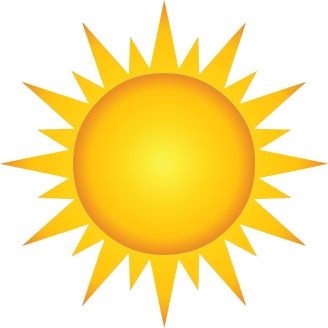 Planets in our solar system1 2 3 4 5 6 7 8Telescopes they help us see themWe’ve seen every single one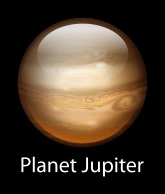 Orbiting the big bright sun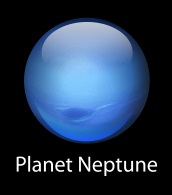 Orbiting the big bright sunMercuryVenus and Earth, then Mars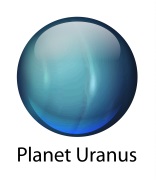 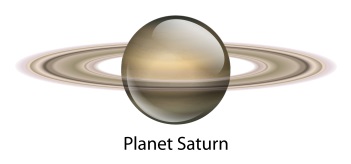 Then JupiterAnd SaturnUranus tooAnd don’t forget that pretty blue NeptuneWe live in a solar systemIn the center is the sunAll the planets move around itWe’ve seen every single oneOrbiting the big bright sunOrbiting the big bright sunYou might say I’m a normal kidMost of the time I guess I amBut if there’s trouble I’ll be there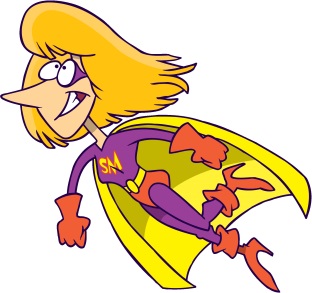 I have just that thing to wearI’m a superheroLook at me go I’m a superheroLook at me go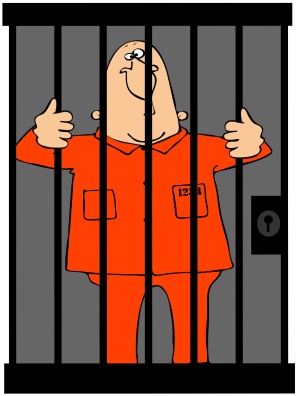 Flying through the skyFighting the bad guysThere’s no need to fearCause I’ll be hereI’ll be your superheroFlying through the skyFighting the bad guys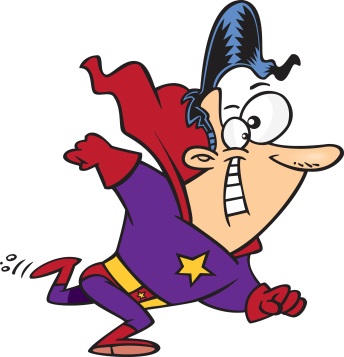 There’s no need to fear Cause I’ll beFlying through the sky Fighting the bad guysThere’s no need to fearCause I’ll be hereI’ll be your superheroLook at me goI’m a superheroLook at me go1 + 1 is 22 + 1 is 33 + 1 is 44 + 1 is 51 + 1 is 22 + 1 is 33 + 1 is 44 + 1 is 5Then we are counting one by oneWe are addingAnd it’s so much funSo fun1 + 1 is 22 + 1 is 33 + 1 is 44 + 1 is 51 + 1 is 22 + 1 is 33 + 1 is 44 + 1 is 1 2 3 4 5Move your legsMove them up and down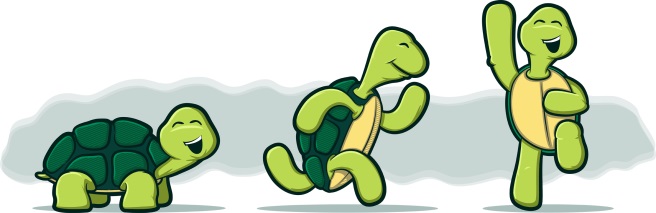 Move your armsMove them up and down Legs! Arms!Move them all aroundLegs! Arms! Move them all around and around and you FREEZE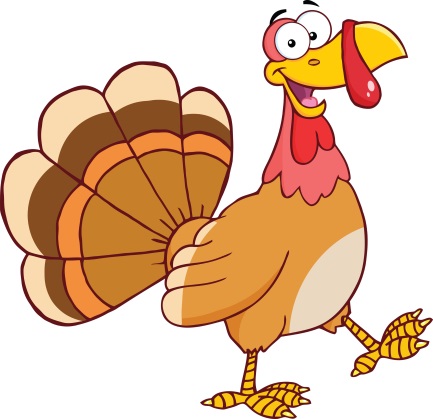 Move your legsMove them up and down Move your arms Move them up and down Legs! Arms!Move them all aroundLegs! Arms!Move them then you FREEZE Wave your armsWave them super slowLift your legsLift them 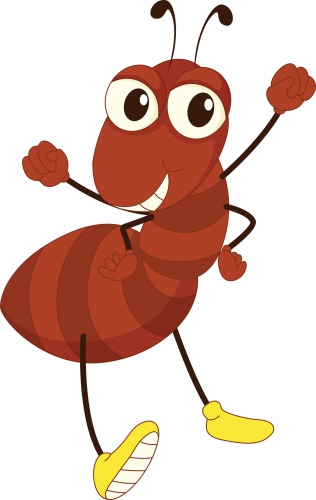 Now go crazyLegs! Arms! Crazy legs and armsLegs! Arms!Crazy legs and armsLegs! Arms!Crazy legs and armsLegs! Arms!Go crazy going round and aroundAnd you FREEZEThere are four seasons That happen in a yearSpring, summer, autumn, winterSpring, summer, autumn, winterFour seasons that happen in a year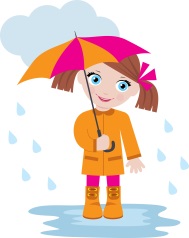 Spring, summer, autumn, winter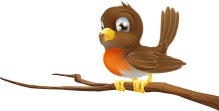 Spring, summer, autumn, winter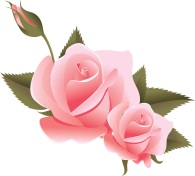 Can you tell me what season it is? Let’s take a lookFlowers, rain and birds: SPRING 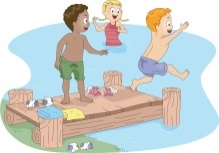 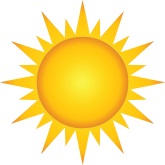 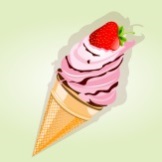 Can you tell me what season it is?	Let’s take a lookIce cream, swimming and sun: SUMMER 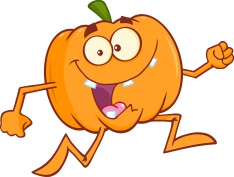 Can you tell me what season it is?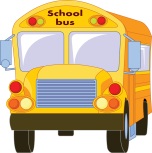 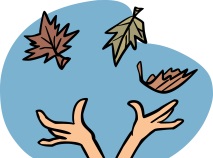 Let’s take a lookSchool bus, pumpkins and leaves: AUTUMN 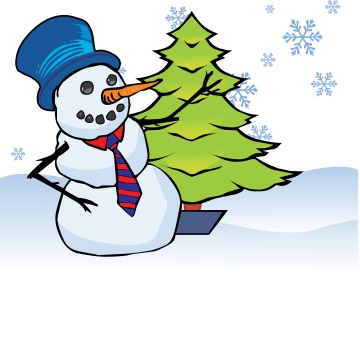 Can you tell me what season it is? Let’s take a lookSnowflakes in the air: WINTERThere are four seasons That happen in a yearSpring, summer, autumn, winterSpring, summer, autumn, winterYou throw this ball through the hoop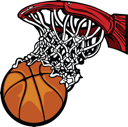 A BASKETBALL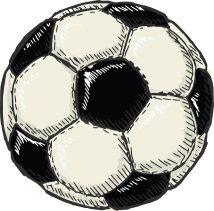 You kick this ball through the goalA SOCCER BALLYou hit this ball over the netA TENNIS BALL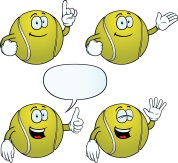 You hit this ball over a tiny netA TABLE TENNIS BALLLet’s bounce like a ball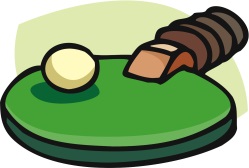 Bounce, Bounce, BounceBounce, Bounce, Bounce Bounce, Bounce	Like a ballBounce, Bounce, Bounce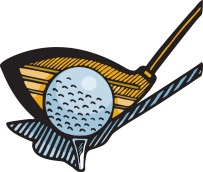 You hit this ball with a clubA GOLF BALLYou spike this ball with you hand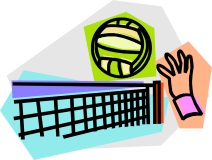 A VOLLEYBALLYou hit this ball with a bat	A BASEBALL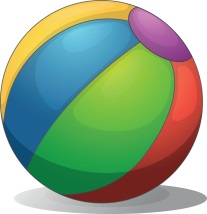 You’ll find this ball at the beachIt’s A BEACH BALLLet’s bounce likeLet’s bounce like Let’s bounce like a ballBounce, bounce, bounceBounce, bounce, bounceBounce, bounce, bounce,Bounce, bounce, like a ballBounce, bounce, bounceBounce, bounce like a ballBounce, bounce, bounceBounce, bounce, bounceI have a nameWhat is your name?My name is ZackI have a nameWhat is your name?My name is ReggieYou have a nameLet’s hear it!What is your name?Every person that you knowHas a nameAnd every place that you can goYou’ll hear namesThere’re so many namesMy name is Rupert… Hello!My name is Ziggy… Please to meet you!My name is Andy …Cheers!Mt name is Stella … Hi!What’s my name? RupertWhat’s my name? ZiggyWhat’s my name? AndyWhat’s my name? StellaThere are so many namesThere are o many namesThere are so many namesI have a nameWhat is your name?ZackI have a nameWhat is your name?My name’s ReggieYou have a nameLet’s hear your nameWe all have namesLet’s hear your nameWe all have namesLet’s hear your nameLet’s hear your nameDogs are playful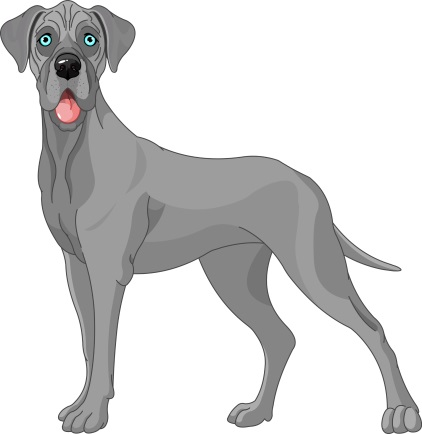 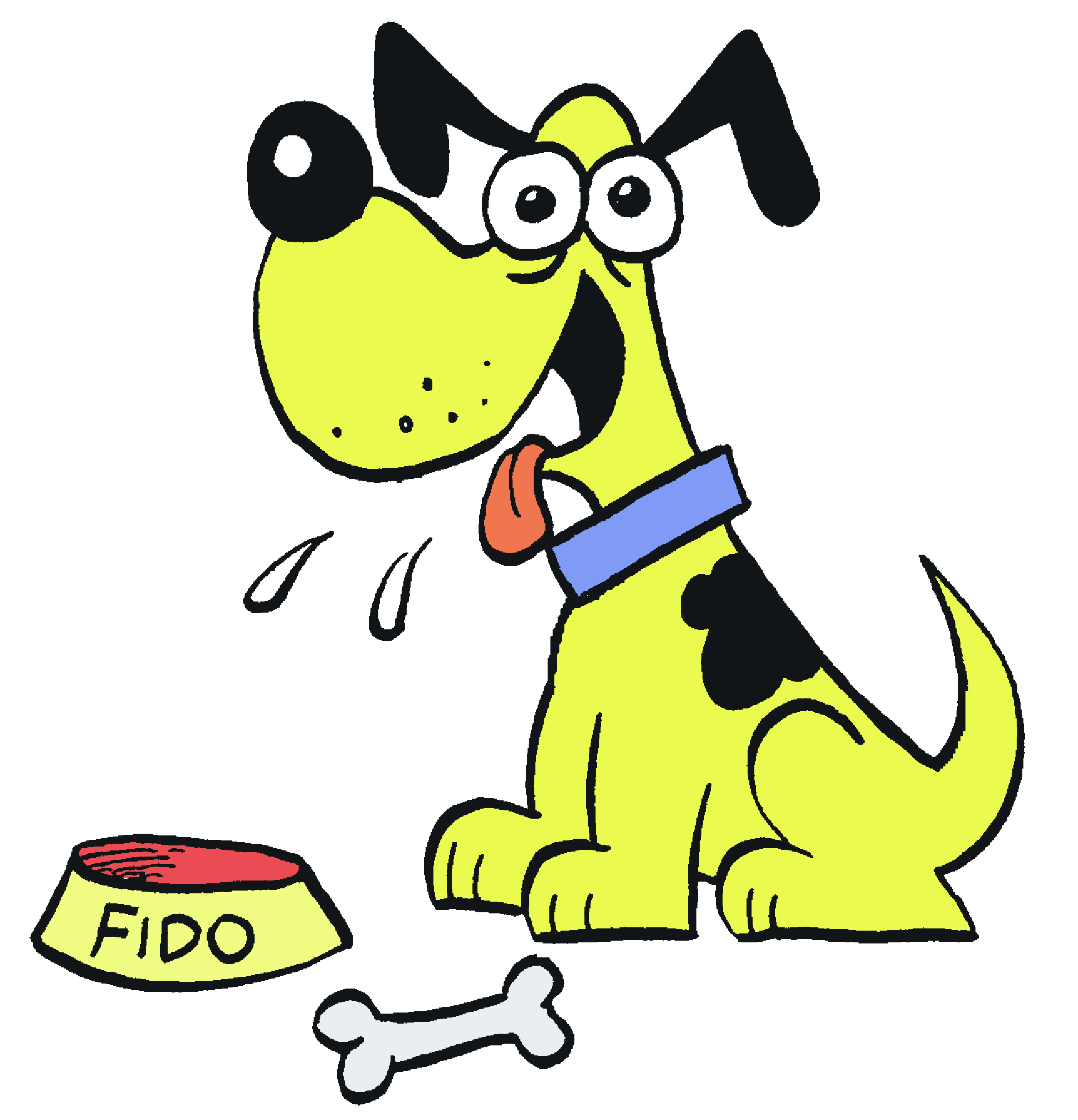 Dogs like to bark Dogs have wagging tailWhen they walk in the park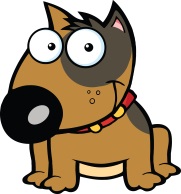 Some dogs are short SHORT!Some dogs are tall TALL!Dogs really like when you throw them a ballI love dogs I love dogs, I love themI love dogsI love dogs, I love them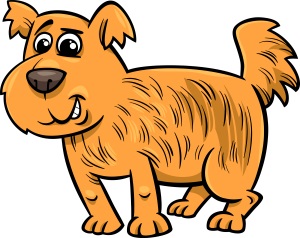 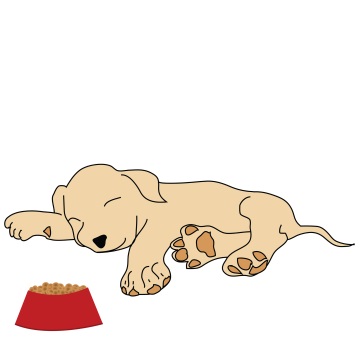 Dogs are hairySome dogs get dressedIf they’re sleepy they like to take a rest Dogs drink waterThey eat dog food	They’ll eat your sandwichHey that’s rude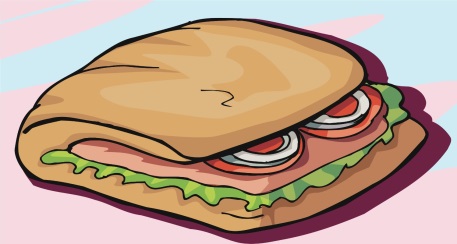 I love dogsI love dogs, I love themI love dogsEven the one who ate my sandwich The wheels on the bus go round and round.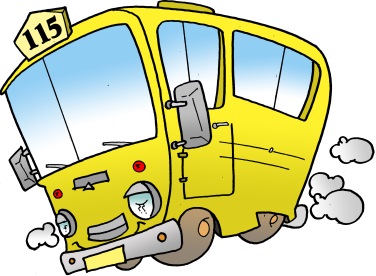 Round and round.	Round and round.
The wheels on the bus go round and round,All through the town!The doors on the bus go open and shut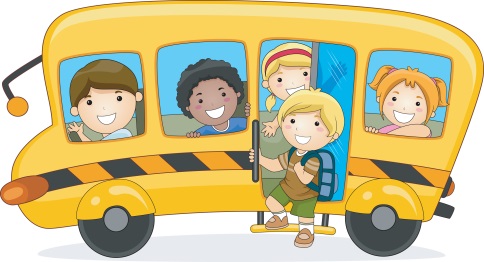 Open and shutOpen and shutThe doors on the bus go open and shutAll through the town!The motor on the bus goes zoom, zoom, zoom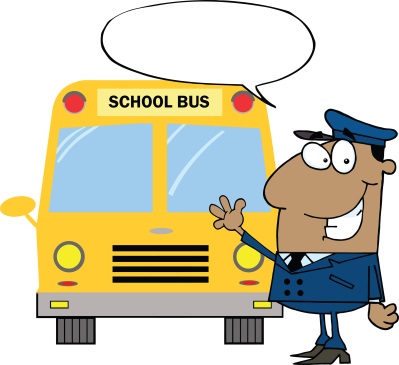 Zoom, zoom, zoom	Zoom, zoom, zoomThe motor on the bus goes zoom, zoom, zoom All through the town! The horn on the bus goes beep, beep, beep.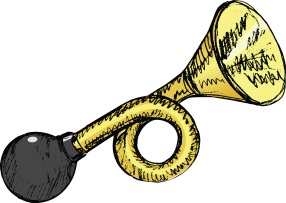 Beep, beep, beep.Beep, beep, beep.The horn on the bus goes beep, beep, beep.All through the town!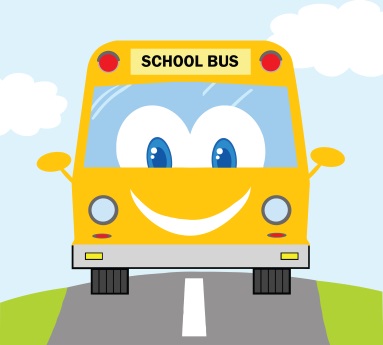 The wheels on the bus go round and round.Round and round.Round and round.The wheels on the bus go round and round,All through the town!It’s your birthdayIt’s your birthdayHappy birthday to you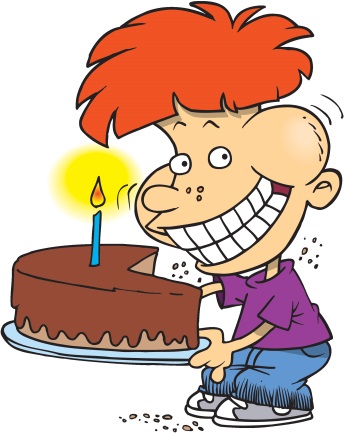 It’s your birthdayIt’s your birthdayHappy Birthday to youBecause you’re one year older A cake for youBecause you’re one year olderA present for you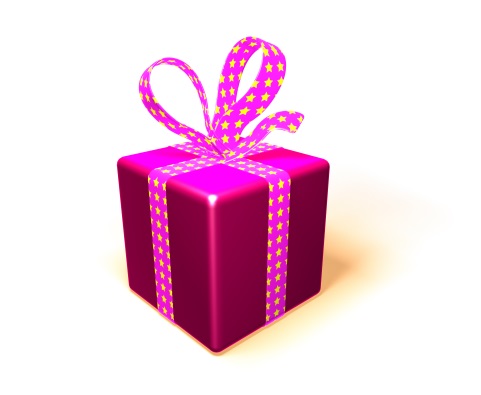 It’s your special daySo we get together and sayWe love youWe love youIt’s your birthdayIt’s your birthday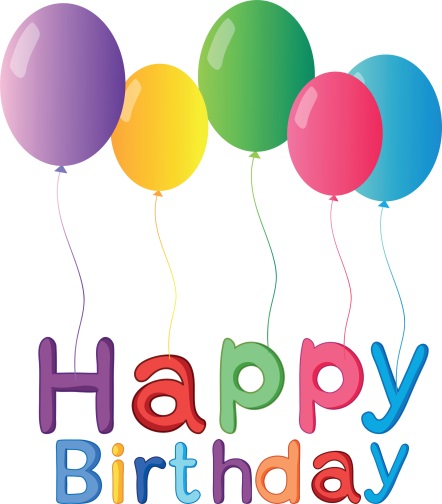 Happy birthday to youIt’s your birthdayIt’s your birthdayHappy Birthday to youHappy, happy birthday It’s your birthdayHappy, happy birthdayIt’s your birthdayHappy, happy birthday Happy Birthday to youOnce upon a time there was a little girl named Goldilocks.She went for a walk in the forest.Pretty soon she came upon a house.She knocked and when no one answered, she walked right in.WHAT! Mama would not like that .At the table there were three bowls of porridge Goldilocks was hungry, so she decided to try every bowl.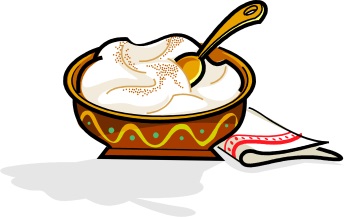 This porridge is too hotThis porridge is too coldThis porridge is just rightAnd I’m gonna eat it all up.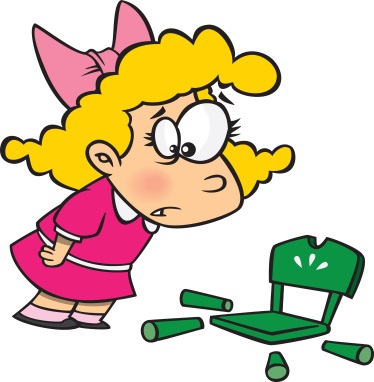 Then Goldilocks decided to sit down.There were three chairs in the living room.This chair is too wideThis chair is too longThis chair is just rightAnd I’m gonna sit down on….Woopsy daisyGoldilock was very tired by this time so she when to the bedroomThis bed is too hard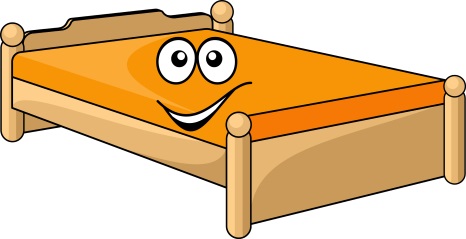 This bed is too softThis bed is just rightAnd I’m gonna sleep in it all night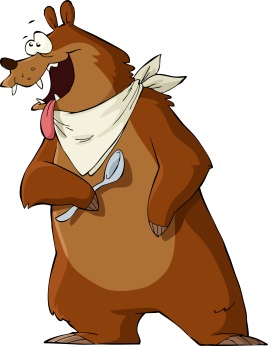 Then the owners of the home came backSomeone’s been eating my porridgeSomeone’s been eating my porridgeSomeone’s been eating my porridge and they ate it upSomeone’s been sitting in my chair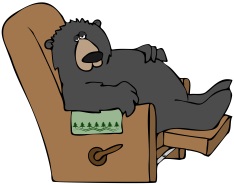 Someone’s been sitting in my chairSomeone’s been sitting in my chair and they broke it upSomeone’s been sleeping in my bed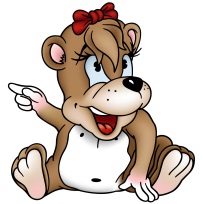 Someone’s been sleeping in my bed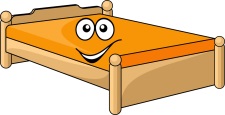 Someone IS sleeping in my bedWhat do you think happened next?Oh it’s time to go to sleep 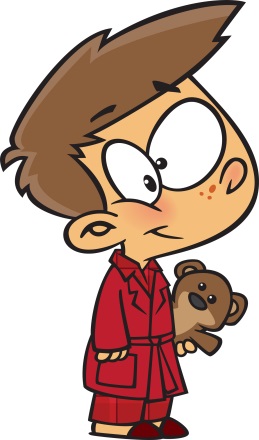 It’s time to go to bedAt the end of the dayWe need to rest our headsFirst we need to take a bathThen we put on our PJs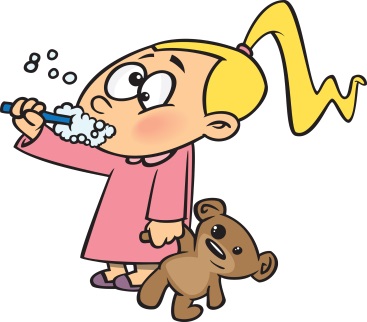 Then we need to brush our teethAnd we’re almost half way thereIt’s time to go to sleepIt’s time to go to bedAt the end of the dayWe need to rest our heads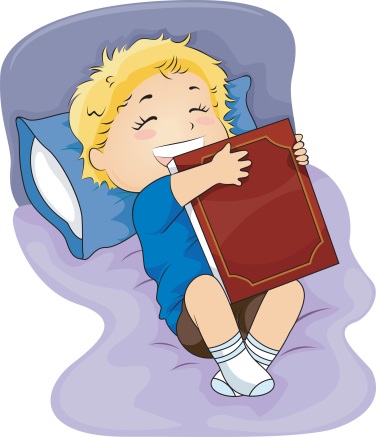 We snuggle under the coversThen we read a story book One more thing before we dreamWe always get a kiss good nightWe went to sleepWe went to bed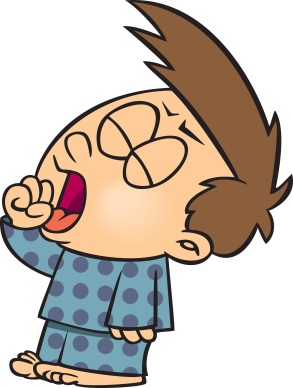 We went to sleepWe went to bedWe went to sleepWe went to bedWe went to sleepWe went to bed